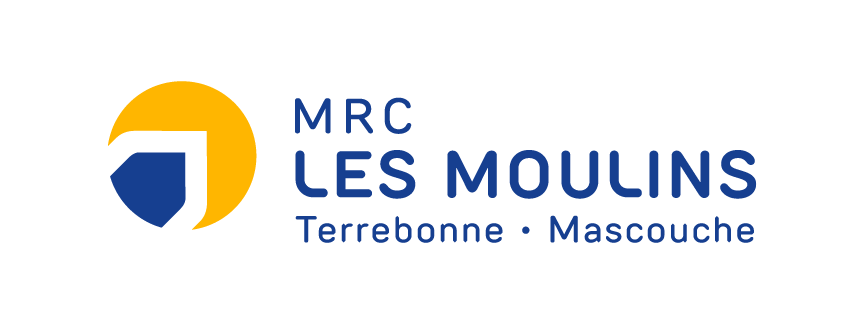 710, boul. des Seigneurs, B.P. 204
Terrebonne (Québec) J6W 1T6T.  450 471-9576
C.  info@mrclesmoulins.ca1.  COORDONNÉES DU RESPONSABLE DU PROJET1.  COORDONNÉES DU RESPONSABLE DU PROJETNom :Adresse :Téléphone :Courriel :2. PROJET D’ENTREPRISE2. PROJET D’ENTREPRISENom de l’entreprise projetéeAdresse Est-ce que votre entreprise est démarrée                    oui                non   Statut légal: 	 	OBNL   	 	Coopérative3. DESCRIPTION DU PROJET D’ENTREPRISE4.  CLIENTÈLES VISÉES? 4.  NOMMEZ VOS PRINCIPAUX CONCURRENTS? 5. FINALITÉ SOCIALE. À QUEL ENJEU VOTRE ENTREPRISE RÉPOND-ELLE?5. FINALITÉ SOCIALE. À QUEL ENJEU VOTRE ENTREPRISE RÉPOND-ELLE?6.  RÉSEAUX ET PARTENARIATS6.  RÉSEAUX ET PARTENARIATS7.  EMPLOIS7.  EMPLOIS7.  EMPLOISNOMBRE D’EMPLOIS CRÉÉS :      NOMBRE D’EMPLOIS CRÉÉS :      NOMBRE D’EMPLOIS CRÉÉS :      POSTEDESCRIPTION SOMMAIREESTIMATION DU SALAIRE ANNUEL8.  GROUPE PROMOTEUR (RÔLE ET RESPONSABILITÉ DE CHACUN DES PROMOTEURS)9.  COÛT DU PROJET ET FINANCEMENT9.  COÛT DU PROJET ET FINANCEMENT9.  COÛT DU PROJET ET FINANCEMENT9.  COÛT DU PROJET ET FINANCEMENTPOSTES BUDGÉTAIRESCOÛTSSOURCES DE FINANCEMENTMONTANTImmeuble      $Mise de fonds      $Équipements      $Contribution des usagers/ membres      $Améliorations locatives      $      $Matériel roulant       $Prêt      $Inventaire initial      $Carte de crédit      $Honoraires professionnels      $Marge de crédit      $      $Frais de démarrage      $Fonds de roulement      $SubventionsAutres dépenses (précisez) :- - -       $      $      $      $Sub.1 :Sub.2 :Sub.3 :Autres :      $      $      $      $COÛT TOTAL DU PROJET      $FINANCEMENT TOTAL DU PROJET      $10.  AUTRES DEMANDES D’AIDES FINANCIÈRES RELIÉES AU PROJET D’ENTREPRISE10.  AUTRES DEMANDES D’AIDES FINANCIÈRES RELIÉES AU PROJET D’ENTREPRISE10.  AUTRES DEMANDES D’AIDES FINANCIÈRES RELIÉES AU PROJET D’ENTREPRISE10.  AUTRES DEMANDES D’AIDES FINANCIÈRES RELIÉES AU PROJET D’ENTREPRISE10.  AUTRES DEMANDES D’AIDES FINANCIÈRES RELIÉES AU PROJET D’ENTREPRISEMINISTÈRES, INSTITUTIONS ET AUTRES ORGANISMES TITRE DU PROGRAMMEAIDE FINANCIÈREAIDE FINANCIÈREAIDE FINANCIÈREMINISTÈRES, INSTITUTIONS ET AUTRES ORGANISMES TITRE DU PROGRAMMEDEMANDÉECONFIRMÉEREFUSÉE11.  ÉTAPES DE RÉALISATION DU PROJET12.  DOCUMENTS À ANNEXER SELON LA SITUATION DU GROUPE PROMOTEURDOCUMENTS OBLIGATOIRESPrévisions budgétaires sur 3 ans montrant la progression de l’autofinancement (des contributions des usagers ou des revenus autogénérés).Copie de la charte et lettres patentes.Curriculum vitae des fondateurs.Liste des membres du conseil d’administration.Affiliations et/ou appuis dans le milieu.Confirmations de mise de fonds, prêts, marge de crédit, subvention ou toute autre aide.Plan d’affaires ou description du projet.Description du bénévolat si applicable.Résolution du conseil d’administration stipulant la personne autorisée à signer au nom de l’entrepriseRésolution du conseil d'administration stipulant le dépôt officiel de la demande de financement avec précision du montant demandé. Le comité d’économie sociale de la MRC Les Moulins :Peut demander tout renseignement additionnel qu’il jugera utile ou complémentaire à ceux déjà fournis;Tout dossier incomplet entraînera un retard dans le traitement de la demande d’aide financière;Sélectionne et recommande les projets au Conseil des élus de la MRC Les Moulins;La MRC Les Moulins est autorisée à échanger et à obtenir auprès des institutions pertinentes des renseignements ou documents concernant l’étude du dossier;La MRC Les Moulins conserve la propriété de tout document relatif à la demande d’aide financière.Les décisions sur les projets présentés sont sans appel.14.  SIGNATURE14.  SIGNATURE14.  SIGNATURE14.  SIGNATURE14.  SIGNATURE14.  SIGNATURE14.  SIGNATURE14.  SIGNATURELe soussigné reconnaît que les renseignements fournis dans le présent formulaire sont vrais, exacts et complets, et que tout élément de ceux-ci pouvant s’avérer faux et/ou mensonger pourrait permettre à la MRC Les Moulins de refuser le projet.Le soussigné reconnaît que les renseignements fournis dans le présent formulaire sont vrais, exacts et complets, et que tout élément de ceux-ci pouvant s’avérer faux et/ou mensonger pourrait permettre à la MRC Les Moulins de refuser le projet.Le soussigné reconnaît que les renseignements fournis dans le présent formulaire sont vrais, exacts et complets, et que tout élément de ceux-ci pouvant s’avérer faux et/ou mensonger pourrait permettre à la MRC Les Moulins de refuser le projet.Le soussigné reconnaît que les renseignements fournis dans le présent formulaire sont vrais, exacts et complets, et que tout élément de ceux-ci pouvant s’avérer faux et/ou mensonger pourrait permettre à la MRC Les Moulins de refuser le projet.Le soussigné reconnaît que les renseignements fournis dans le présent formulaire sont vrais, exacts et complets, et que tout élément de ceux-ci pouvant s’avérer faux et/ou mensonger pourrait permettre à la MRC Les Moulins de refuser le projet.Le soussigné reconnaît que les renseignements fournis dans le présent formulaire sont vrais, exacts et complets, et que tout élément de ceux-ci pouvant s’avérer faux et/ou mensonger pourrait permettre à la MRC Les Moulins de refuser le projet.Le soussigné reconnaît que les renseignements fournis dans le présent formulaire sont vrais, exacts et complets, et que tout élément de ceux-ci pouvant s’avérer faux et/ou mensonger pourrait permettre à la MRC Les Moulins de refuser le projet.Le soussigné reconnaît que les renseignements fournis dans le présent formulaire sont vrais, exacts et complets, et que tout élément de ceux-ci pouvant s’avérer faux et/ou mensonger pourrait permettre à la MRC Les Moulins de refuser le projet.Nom (signature)TitreDate